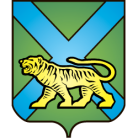 ТЕРРИТОРИАЛЬНАЯ ИЗБИРАТЕЛЬНАЯ КОМИССИЯ
ГОРОДА УССУРИЙСКАРЕШЕНИЕг. Уссурийск
О передаче избирательныхбюллетеней для повторного голосования на досрочных выборахГубернатора Приморского края, назначенного на 16 сентября 2018 года	В соответствии со статьей 74 Избирательного кодекса Приморского края, руководствуясь решением Избирательной комиссии Приморского  края от 10 сентября 2018 года № 108/1012 « О результатах досрочных выборов Губернатора Приморского края, назначенных на 9 сентября 2018 года, и назначении повторного голосования»,  принимая во внимание решение Избирательной комиссии Приморского края от 10 сентября 2018 года № 108/1019 «О согласовании проведения досрочного голосования отдельных групп избирателей на территории Приморского края при проведении  повторного голосовании на досрочных выборах Губернатора Приморского края»,  территориальная избирательная комиссия города Уссурийска	РЕШИЛА:Определить место и время передачи избирательных бюллетеней для повторного голосования на досрочных выборах Губернатора Приморского края, назначенного на 16 сентября 2018 года, участковым избирательным комиссиям избирательных участков:№№ 3803, 3808 - г. Уссурийск, ул. Ленина, 101, 1 этаж, холл администрации Уссурийского городского округа 13 сентября 2018 года в 19.00 часов.№№ 2801-2867, 3801-3802, 3804-3807, 3809-3831: г. Уссурийск,   ул. Ленина, 101, 1 этаж, холл администрации Уссурийского городского округа 14 сентября 2018 года с 19.00 до 20.00 часов.Направить информацию о месте и времени передачи избирательных бюллетеней для повторного голосования на досрочных выборах Губернатора Приморского края, назначенного на 16 сентября 2018 года, участковым избирательным комиссиям избирательных участков №№ 2801-2867, 3801-3831 в ОМВД России по городу Уссурийску.Разместить настоящее решение на официальном сайте администрации Уссурийского городского округа в разделе «Территориальная избирательная комиссия города Уссурийска» в информационно-телекоммуникационной сети «Интернет». Председатель комиссии					             О.М. МихайловаСекретарь комиссии						                     Н.М. Божко11 сентября 2018 года                     № 124/887